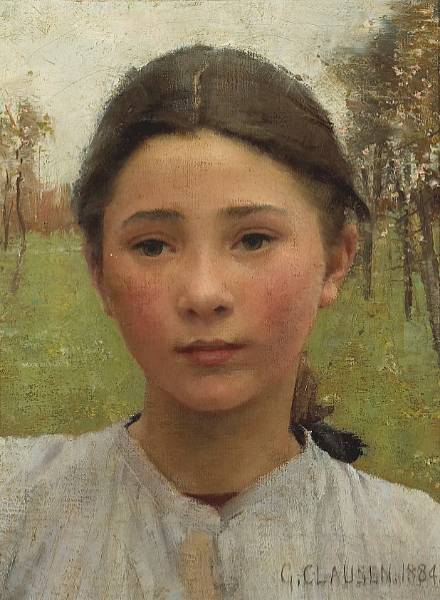 Konfirmationssalme  2011Mel. Se, hvilket menneske1.Alt i naturen erklædt ud til festlige som her er hver                  eneste gæst,farver og dufte de trænger sig på;minde om Skaberen alt dette må.2.Skaberen er ej kun                               dufte og lys,Han er langt mere endstjerneskinsdrys,selv har han sagt os, ”jeg er” -  som et bud.Tro det, erfar det! Han er vores Gud!3.Gud blev så ked af det       	da vi gik fejl,               	 tog dog revence forfuldeste sejl:
Han sendte Jesus, som blev vores bror;han blev en redning for           alle som tror.4.Alle som tror skal gå videre ud,med det fantastiske lys-skabe-bud.Lyset har brudt med det mørke som var,Jesus er Herre, og Gud er vor Far!5.Foråret bringer os glæde så stor,alt vi beundrer somvokser og gror.Menneskebarnet, Guds inspiration,ypperste skabning                         i Guds kreation.6.Lad os så gå med detdejligste bud,synge i verden med glæde det ud:Brødre og søstre iJesus vi er.      LYSET for evigt Hantændt har os her.Erik Linow 2011